АДМИНИСТРАЦИЯ ГОРОДСКОГО ОКРУГА ФРЯЗИНО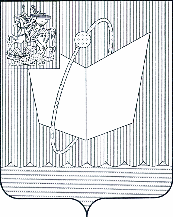       ПОСТАНОВЛЕНИЕ                    от 20.07.2022 № 506О внесении изменений в регламент работ по перемещению транспортных средств в целях обеспечения проведения уборочных и иных видов работ на территории городского округа Фрязино Московской области, утвержденный  постановлением администрации городского округа Фрязино от 08.04.2022 № 236В соответствии с Федеральным законом от 06.10.2003 № 131-ФЗ «Об общих принципах организации местного самоуправления в Российской Федерации», Законом Московской области от 30.12.2014 № 191/2014-ОЗ «О регулировании дополнительных вопросов в сфере благоустройства в Московской области», в целях оперативного и эффективного обеспечения проведения уборочных и иных видов работ на территории городского округа Фрязино Московской области, руководствуясь Уставом городского округа Фрязино Московской области п о с т а н о в л я ю:1. Внести в регламент работ по перемещению транспортных средств в целях обеспечения проведения уборочных и иных видов работ на территории городского округа Фрязино Московской области, утвержденный постановлением администрации городского округа Фрязино от 08.04.2022 № 236 следующие изменения:1.1. Пункт 1.2. дополнить абзацем вторым следующего содержания:«Определение уполномоченной организации для выполнения работ по перемещению транспортных средств в целях обеспечения проведения уборочных и иных видов работ на территории городского округа Фрязино осуществляется в соответствии с Федеральным законом от 05.04.2013 № 44-ФЗ «О контрактной системе в сфере закупок товаров, работ, услуг для обеспечения государственных и муниципальных нужд».2. Опубликовать настоящее постановление в периодическом печатном издании, распространяемом на территории городского округа Фрязино (Еженедельная общественно-политическая газета города Фрязино «Ключъ»), и разместить на официальном сайте городского округа Фрязино в сети Интернет.3. Настоящее постановление вступает в силу со дня его официального опубликования. 4. Контроль за выполнением настоящего постановления возложить на заместителя главы администрации городского округа Фрязино Медведева Д. А. Глава городского округа Фрязино                                                     Д.Р. Воробьев